РЕСПУБЛИКА КАРЕЛИЯ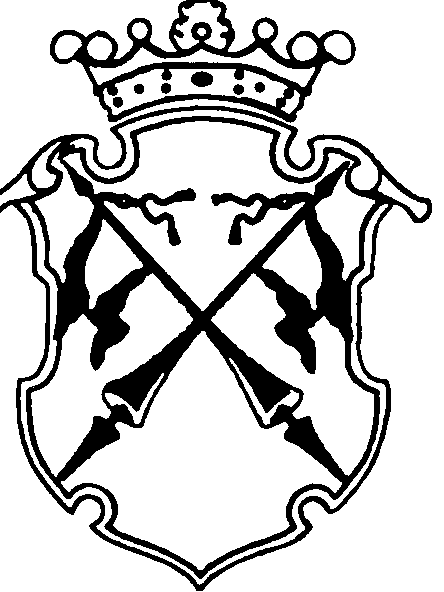 КОНТРОЛЬНО-СЧЕТНЫЙ КОМИТЕТСОРТАВАЛЬСКОГО МУНИЦИПАЛЬНОГО РАЙОНАЗАКЛЮЧЕНИЕКонтрольно-счетного комитета Сортавальского муниципального района на Годовой отчет об исполнении бюджета Сортавальского муниципального района за 2018 год.15.04.2019г.											№7Общие положенияЗаключение на Годовой отчет об исполнении бюджета Сортавальского муниципального района за 2018 год подготовлено Контрольно-счетным комитетом Сортавальского муниципального района в соответствии с требованиями ст.157, 264.4 Бюджетного кодекса РФ, Положением о бюджетном процессе в Сортавальском муниципальном районе, утвержденным Решением Совета Сортавальского муниципального района от 24 декабря 2015 года №171 «Об утверждении Положения о бюджетном процессе в Сортавальском муниципальном районе» (далее – Положение о бюджетном процессе), Положением о Контрольно-счетном комитете Сортавальского муниципального района, утвержденным Решением Совета Сортавальского муниципального района от 26 января 2012г. №232 «Об образовании контрольно-счетного комитета Сортавальского муниципального района и утверждении Положения о контрольно-счетном комитете Сортавальского муниципального района», Порядком проведения Контрольно-счетным комитетом Сортавальского муниципального района  внешней проверки годового отчета об исполнении бюджета Сортавальского муниципального района, утвержденного Решением Совета Сортавальского муниципального района от 05.03.2015г. №111. Заключения на Годовой отчет об исполнении бюджета Сортавальского муниципального района подготовлено на основании показателей отчета об исполнении бюджета Сортавальского муниципального района на 1 января 2019 года и с учетом данных внешней проверки годовой бюджетной отчетности главных администраторов бюджетных средств за 2018 год (далее – внешняя проверка).Внешняя проверка бюджетной отчетности главных администраторов бюджетных средств (далее – ГАБС) проведена как на камеральном уровне, так и с выходом на объекты с использованием выборочного метода.В ходе внешней проверки Годового отчета об исполнении бюджета Сортавальского муниципального района был осуществлен комплекс контрольных мероприятий по проверке полноты и достоверности представленной к проверке бюджетной отчетности, ее соответствия нормативным правовым актам, проведен анализ на предмет её соответствия по составу, структуре и заполнению (содержанию) требованиям Бюджетного кодекса Российской Федерации, Положения о бюджетном процессе в Сортавальском муниципальном районе, Приказа Минфина РФ от 28 декабря 2010г. №191н «Об утверждении Инструкции о порядке составления и представления годовой, квартальной и месячной отчетности об исполнении бюджетов бюджетной системы Российской Федерации» (с изменениями и дополнениями) (далее-Инструкция №191н), Приказу Минфина России от 1 июля 2013 г. N 65н "Об утверждении Указаний о порядке применения бюджетной классификации Российской Федерации" (с изменениями и дополнениями) (далее - Указания о применении бюджетной классификации РФ).Соблюдение бюджетного законодательства при организации бюджетного процессаВ 2018 г. в Сортавальском муниципальном районе бюджетный процесс основывался на нормах Бюджетного кодекса РФ, Положении о бюджетном процессе в Сортавальском муниципальном районе, Уставе Сортавальского муниципального района, и других нормативных правовых актах.Решением Совета Сортавальского муниципального района от 21.12.2017 года № 311 «О бюджете Сортавальского муниципального района на 2018 год и плановый период 2019 и 2020 годов» утвержден бюджет Сортавальского муниципального района на 2018 год и плановый период 2019 и 2020 годов». Бюджет утвержден до начала очередного финансового года, т.е. в соответствии с требованиями бюджетного законодательства. Основные характеристики утвержденного бюджета соответствуют требованиям ст.184.1 Бюджетного кодекса РФ.Внешняя проверка годового Отчета об исполнении бюджета Сортавальского муниципального районаВнешняя проверка годового отчета об исполнении бюджета Сортавальского муниципального района проведена Контрольно-счетным комитетом с соблюдением требований Бюджетного кодекса РФ.Для проведения внешней проверки Администрацией Сортавальского муниципального района своевременно (15.03.2019г.) отчет направлен в Контрольно-счетный комитет.Отчет об исполнении бюджета Сортавальского муниципального района за 2018 год представлен в составе:- Отчет об исполнении бюджета (форма 0503117);- Баланс исполнения бюджета (форма 0503120);- Отчет о финансовых результатах деятельности (форма 0503121);- Отчет о движении денежных средств (форма 0503123);- Пояснительная записка (форма 0503160) с таблицами и приложениями;- Справка по заключению счетов бюджетного учета отчетного финансового года (форма 0503110);- Отчет о кассовом поступлении и выбытии бюджетных средств (ф. 0503124);- Справка по консолидируемым расчетам (форма 0503125);- Отчет о принятых бюджетных обязательствах (форма 0503128);- Баланс по поступлениям и выбытиям бюджетных средств (ф. 0503140).Таким образом, Годовой отчет об исполнении районного бюджета представлен к внешней проверки в Контрольно-счетный комитет, с соблюдением срока, установленного п.3 ст.264.4 Бюджетного кодекса РФ и статьей 48 Положения о бюджетном процессе и в объеме форм, установленных статьей 264.1 Бюджетного кодекса.С целью осуществления контрольных мероприятий в ходе внешней проверки годового отчета об исполнении бюджета Сортавальского муниципального района Контрольно-счетным комитетом дополнительно были использованы:- Решение Совета Сортавальского муниципального района от 21.12.2017 года № 311 «О бюджете Сортавальского муниципального района на 2018 год и плановый период 2019 и 2020 годов»;- Решение Совета Сортавальского муниципального района от 27.04.2018г. №337 «О внесении изменений и дополнений в Решение Совета Сортавальского муниципального района от 21.12.2017 года № 311 «О бюджете Сортавальского муниципального района на 2018 год и плановый период 2019 и 2020 годов»;- Решение Совета Сортавальского муниципального района №348 от 21.06.2018г. «О внесении изменений и дополнений в Решение Совета Сортавальского муниципального района от 21.12.2017 года № 311 «О бюджете Сортавальского муниципального района на 2018 год и плановый период 2019 и 2020 годов»;- Решение Совета Сортавальского муниципального района №357 от 29.08.2018г. «О внесении изменений и дополнений в Решение Совета Сортавальского муниципального района от 21.12.2017 года № 311 «О бюджете Сортавальского муниципального района на 2018 год и плановый период 2019 и 2020 годов»;- Решение Совета Сортавальского муниципального района №367 от 22.10.2018г. «О внесении изменений и дополнений в Решение Совета Сортавальского муниципального района от 21.12.2017 года № 311 «О бюджете Сортавальского муниципального района на 2018 год и плановый период 2019 и 2020 годов»;- Решение Совета Сортавальского муниципального района №385 от 20.12.2018г. «О внесении изменений и дополнений в Решение Совета Сортавальского муниципального района от 21.12.2017 года № 311 «О бюджете Сортавальского муниципального района на 2018 год и плановый период 2019 и 2020 годов»;- Отчет по использованию средств резервного фонда за 2018г;- Муниципальная долговая книга на 01.01.2019г.- Сводная бюджетная роспись бюджета Сортавальского муниципального района на 2018г.С целью установления достоверности показателей исполнения бюджета Сортавальского муниципального района, отраженных в представленной годовой бюджетной отчетности, Контрольно-счетным комитетом была запрошена и представлена Управлением Федерального казначейства по Республике Карелия информация об операциях по исполнению бюджета Сортавальского муниципального района.Проверка полноты и достоверности годовой бюджетной отчетности бюджета Сортавальского муниципального районаБюджетная отчетность составлена органом, организующим исполнение бюджета Сортавальского муниципального района – Финансовым управлением Сортавальского муниципального района на основании сводной бюджетной отчетности ГРБС. В соответствии со ст.5 Порядка проведения Контрольно-счетным комитетом Сортавальского муниципального района внешней проверки годового отчета об исполнении бюджета Сортавальского муниципального района, утвержденного Решением Совета Сортавальского муниципального района от 05.03.2015г. №111 представлена годовая бюджетная отчетность 15 главных администраторов доходов бюджета Сортавальского муниципального района.В соответствии с пунктом 137 Инструкции 191-н, графа 5 раздела «Доходы бюджета» Отчета об исполнении бюджета (ф. 0503117) сформирована путем суммирования одноименных показателей графы 8 раздела "Доходы бюджета" консолидированных Отчетов (ф. 0503127). Показатели исполнения районного бюджета, отраженные в годовом отчете об исполнении местного бюджета, соответствуют показателям, отраженным в справке об операциях по исполнению районного бюджета Управления Федерального казначейства по РК. В Отчетах (ф. 0503127) главных администраторов доходов бюджета по кодам: 060, 076, 106, 141, 161, 177, 188, 803, 825 отсутствуют показатели по графе 4 раздела «Доходы бюджета» в части плановых (прогнозных) показателей по закрепленным за ними доходов бюджета, что может свидетельствовать о не доведении до указанных администраторов доходов данных показателей.В ходе контрольного мероприятия «Внешняя проверка годовой бюджетной отчетности за 2018 год главного администратора бюджетных средств – Отдела культуры и спорта администрации Сортавальского муниципального района» был установлен факт отражения недостоверных данных в «Отчете о бюджетных обязательствах» (ф.0503128) подведомственного получателя ГРБС Отдела Культуры и Спорта Администрации Сортавальского муниципального района МКУК «Региональный музей северного Приладожья», что привело к недостоверности «Отчета о бюджетных обязательствах» (ф.0503128) ГРБС Отдела Культуры и Спорта Администрации Сортавальского муниципального района и недостоверности «Отчета о бюджетных обязательствах» (ф.0503128) Сортавальского муниципального района, сформированного на основании отчетов ГРБС, по графе  7 «принятые бюджетные обязательства» строки 200 раздела «Бюджетные обязательства текущего (отчетного) финансового года по расходам». Расхождение составляет – 4,62 тыс. руб.Кроме того, при проверке годовой бюджетной отчетности за 2018 год главного администратора бюджетных средств – Отдела культуры и спорта администрации Сортавальского муниципального района» был установлен факт нарушения пункта 74 Инструкции 191-н, выразившийся в том, что графы 7, 9, 10 строки 200 раздела «Бюджетные обязательства текущего (отчетного) финансового года по расходам» Отчета ГРБС (ф. 0503128) сформированы не на основании Отчетов (ф. 0503128), составленных подведомственными получателями бюджетных средств, путем суммирования одноименных показателей, формирующих строку 200 раздела "Бюджетные обязательства текущего (отчетного) финансового года по расходам". Графы 7, 9, 10 строки 200 раздела "Бюджетные обязательства текущего (отчетного) финансового года по расходам" Отчета ГРБС (ф. 0503128) имеют расхождение с суммарным показателем по графам 7, 9, 10 строки 200 раздела «Бюджетные обязательства текущего (отчетного) финансового года по расходам» подведомственных получателей бюджетных средств. Расхождение составляет –2,65 тыс. руб. Таким образом, «Отчет о бюджетных обязательствах» (ф.0503128) Сортавальского муниципального района, сформированный на основании отчетов ГРБС, по графам 7, 9, 10 строки 200 раздела «Бюджетные обязательства текущего (отчетного) финансового года по расходам» недостоверны. Расхождение составляет – 2,65 тыс. руб.В ходе контрольного мероприятия «Внешняя проверка годовой бюджетной отчетности за 2018 год главного администратора бюджетных средств – Администрации Сортавальского муниципального района» был установлен факт отражения недостоверных данных в «Отчете о бюджетных обязательствах» (ф.0503128) подведомственного получателя ГРБС Администрации Сортавальского муниципального района - Администрации Сортавальского муниципального района», что привело к недостоверности «Отчета о бюджетных обязательствах» (ф.0503128) ГРБС Администрации Сортавальского муниципального района и недостоверности «Отчета о бюджетных обязательствах» (ф.0503128) Сортавальского муниципального района, сформированного на основании отчетов ГРБС, по графе 7 «принятые бюджетные обязательства» и по графе 9 «принятые денежные обязательства» строки 900 раздела 3 «Обязательства финансовых годов, следующих за текущим (отчетным) финансовым годом». Расхождение составляет – 289,8 тыс. руб.Остальные формы бюджетной отчетности Сортавальского муниципального района соответствуют требованиям Инструкции №191н и Указаниям о применении бюджетной классификации РФ.Общая характеристика исполнения бюджета за 2018 годПервоначально бюджет Сортавальского муниципального района на 2018 год (решение Совета Сортавальского муниципального района от 21.12.2017г. №311) был утвержден по доходным источникам в сумме 662 463,7 тыс. руб., расходным обязательствам – 690 262,8 тыс. руб., дефицит бюджета был утвержден в сумме 27 799,1 ты. руб. В течение 2018 года в утвержденный бюджет изменения вносились 5 раз (Решения Совета Сортавальского муниципального района: №337 от 27.04.2018г., №348 от 21.06.2018г, №357 от 29.08.2018г., №367 от 22.10.2018г.; № 385 от 20.12.2018г.)Внесение изменений в утвержденный бюджет в основном связано:- необходимостью отражения в доходной и расходной части бюджета Сортавальского муниципального района полученных безвозмездных поступлений;- перемещением бюджетных ассигнований по субъектам бюджетного планирования в связи с уточнением расходных обязательств районного бюджета в ходе его исполнения. В результате внесенных изменений и дополнений в бюджет Сортавальского муниципального района его доходная часть увеличилась на 420 686,74 тыс. руб. и составила 1 083 150,44 тыс. руб., расходная часть - на 426 260,6 тыс. руб. и составила 1 116 523,4 тыс. руб., дефицит бюджета Сортавальского муниципального района увеличился на 5 573,8 тыс. руб. и составил 33 372,9 тыс. руб. В Годовом отчете об исполнении районного бюджета отражены утвержденные решением о бюджете назначения по доходам в сумме 1 083 150,44 тыс. руб., по расходам – утвержденные в соответствии со сводной бюджетной росписью с учетом последующих изменений в сумме 1 133 569,78 тыс. руб., дефицит бюджета – сумма плановых показателей, утвержденных решением о бюджете в сумме 33 372,9 тыс. руб.Согласно отчетным данным бюджет по доходам исполнен в размере 1 034 032,72 тыс. руб. или на 95% к утвержденным бюджетным назначениям, по расходам исполнение составило 1 039 815,63 тыс. руб. или 92 %.По данным Отчета об исполнении бюджета за 2018 год бюджет исполнен с дефицитом 5 782,91 тыс. руб. Утвержденный годовой объем доходов бюджета Сортавальского муниципального района (без учета утвержденного объема безвозмездных поступлений) составляет 368 387,3 тыс. руб., 10% от суммы доходов составляет 36 838,73 тыс. руб., дефицит районного бюджета не превысил указанное значение. Таким образом, дефицит местного бюджета не превышает ограничений, установленных Бюджетным кодексом РФ.Показатели исполнения основных характеристик бюджета Сортавальского муниципального района по годовому отчету и результатам проверки представлены в Таблице №2Таблица №2 (тыс. руб.)Анализ исполнения показателей доходной части бюджета Сортавальского муниципального района.За 2018 год в бюджет Сортавальского муниципального района поступило 1 034 032,72 тыс. руб., что составляет 95% от утвержденных бюджетных назначений.Налоговые и неналоговые доходы составили в доходной части бюджета Сортавальского муниципального района 36%. План по налоговым и неналоговым доходам выполнен на 101%, в бюджет поступило 373 323,76 тыс. руб. (в том числе – 282 032,16 тыс. руб. налоговых и 91 291,6 тыс. руб. неналоговых). Получено налоговых и неналоговых доходов сверх утвержденных бюджетных назначений на сумму 4 936,48 тыс. руб. По сравнению с 2017 годом объем налоговых и неналоговых поступлений увеличился на 66 902,34 тыс. руб. или на 22%.В 2018 году размер безвозмездных поступлений от других бюджетов бюджетной системы РФ составил в денежном выражении 660 708,96 тыс. руб. Доля безвозмездных поступлений в доходной части бюджета Сортавальского муниципального района составила 64%. По сравнению с 2017 годом объем безвозмездных увеличился на 206 026,36 тыс. руб. или на 45% (в 2017 году 454 682,6 тыс. руб.).Налоговые доходыНалоговые платежи за 2018 год поступили в сумме 282 032,16 тыс. руб., что на 10 194,93 тыс. руб. больше утвержденных плановых назначений или 102% от утвержденного плана.Налоговые доходы выполнены по всем видам поступлений выше прогнозных значений.-налог на доходы физических лиц выполнен в объеме 241 996,38 тыс. руб., что составляет 102% от плановых назначений;-налог на совокупный доход (единый сельскохозяйственный налог, налог, взимаемый в связи с применением патентной системой налогообложения и единый налог на доход для отдельных видов деятельности) 33 939,98 тыс. руб., что составляет 100% от плановых назначений;-доходы от уплаты акцизов поступили в бюджет в объеме 1 995,84 тыс. руб., выполнение составило 101% от плановых назначений;-доходы от уплаты государственной пошлины поступила в объеме 4 099,96 тыс. руб., выполнение составило 107% от плановых назначений.В отчетном году 98% налоговых поступлений в бюджет Сортавальского муниципального района были сформированы за счет:- налога на доходы физических лиц – 241 996,38 тыс. руб. (85% от общей суммы поступивших налоговых платежей);- налога на совокупный доход – 33 939,96 тыс. руб. (14% от суммы поступивших налоговых платежей).По сравнению с 2017 г. поступления от налога на доходы физических лиц возросло на 77 895,0 тыс. руб. или на 47% (в 2017 году - 164 101,38 тыс. руб.). Поступления налога на совокупный доход увеличилось по сравнению с 2017 г. на 256,5 тыс. руб. или на 13% (в 2017 году - 33 683,48 тыс. руб.).В 2018г. основным источником доходов бюджета Сортавальского муниципального района в общей сумме налоговых доходов являлся налог на доходы физических лиц.Неналоговые доходыРешением Совета Сортавальского муниципального района от 21.12.2017г. №311 (с последующими изменениями и дополнениями) неналоговые доходы бюджета Сортавальского муниципального района на 2018 год утверждены в сумме 90 550,04 тыс. руб. По данным годового отчета неналоговые доходы исполнены в сумме 91 291,6 тыс. руб., или 101% от утвержденных назначений.По сравнению с 2017 годом объем поступлений снизился на 11 942,58 или на 12% (в 2017 году - 103 234,18 тыс. руб.). Процент выполнения плановых показателей в отчетном году по сравнению с предыдущим годом увеличился на 27% (в 2017г. -74%). Доля поступлений в 2018 г. по неналоговым доходам в доходной части бюджета Сортавальского муниципального района составила 9%.Наибольший удельный вес в поступивших неналоговых доходах занимают:- прочие доходы от компенсации затрат бюджета района – 50 000,05 тыс. руб., что составляет 55% общего объема поступивших неналоговых доходов Плановые показатели по данному виду неналогового дохода выполнены на 106%;- доходы, получаемые в виде арендной платы за земельные участки – 19 588,16 тыс. руб. (21% к общему объему поступлений по неналоговым доходам). Плановые показатели исполнены на 100%;- доходы от реализации имущества – 5 405,22 тыс. руб., что составляет 6% общего объема поступивших неналоговых доходов; Плановые показатели по данному виду неналогового дохода выполнены на 72%;-доходы от продажи земельных участков – 3 847,67 тыс. руб. (4% к общему объему поступлений по неналоговым доходам). Плановые показатели исполнены на 108%. Доходы от сдачи в аренду имущества составили 4 938,64 тыс. руб. или 6% к общему объему поступлений по неналоговым доходам. Плановые показатели исполнены на 94%. Поступления доходов от штрафов, санкций, возмещение ущерба – 5 200,04 тыс. руб. или 6% к общему объему поступлений по неналоговым доходам. Плановые показатели исполнены на 108%. Платежи при пользовании природными ресурсами – 1 533,06 тыс. руб. (2% к общему объему поступлений по неналоговым доходам). Плановые показатели исполнены на 102%. Прочие поступления от использования имущества – 91,2 тыс. руб. (0,1% к общему объему поступлений по неналоговым доходам). Плановые показатели исполнены на 100%. Прочие неналоговые доходы – 687,56 (0,8% к общему объему поступлений по неналоговым доходам). Плановые показатели исполнены на 87%.По информации, содержащейся в Годовом отчете об исполнении бюджета Сортавальского муниципального района за 2018 год, (ф. 0503164) невыполнение плановых показателей по неналоговому доходу «доходы от реализации имущества» (исполнение 72%) сложилось по причине несостоявшихся торгов по продаже объекта пирс – эстакада (протяженность 160,3 м.) в связи с отсутствием участников торгов.6.3. Безвозмездные поступленияВ 2018 году в доходную часть бюджета Сортавальского муниципального района из бюджетов других уровней поступило 660 708,96 тыс. руб. безвозмездных поступлений или 92% от утвержденного плана, что составляет 64% от общей суммы доходов, в том числе:Дотации бюджетам муниципальных районов на выравнивание бюджетной обеспеченности 45 329,0 тыс. руб. (100% от утвержденных плановых назначений);Субсидии из федерального бюджета и бюджета Республики Карелия – 274 340,8 тыс. руб. (85% от утвержденных плановых назначений);Субвенции из федерального бюджета и бюджета Республики Карелия –342 411,9 тыс. руб. (98% от утвержденных плановых назначений);Иные межбюджетные трансферты, переданные бюджету Сортавальского муниципального района из бюджетов поселений в соответствии с заключенными соглашениями – 1 402,05 тыс. руб. (67% от утвержденных плановых назначений)Прочие безвозмездные поступления в бюджет 135,3 тыс. руб. (82% от утвержденных плановых назначений);Доходы бюджетов бюджетной системы Российской Федерации от возврата бюджетными системами РФ остатков субсидий прошлых лет 45,06 тыс. руб. (100% от утвержденных плановых назначений);Возврат из бюджета Сортавальского муниципального района бюджетам бюджетной системы РФ остатков субсидий, субвенций и иных межбюджетных трансфертов, имеющих целевое назначение, прошлых лет – (-2 955,16) тыс. руб. 	В структуре безвозмездных поступлений субвенции составили 52%, субсидии -42%, дотации 7%.По сравнению с 2017 годом объем межбюджетных трансфертов увеличился на 206 026,36 тыс. руб. или на 45%.Показатели исполнения безвозмездных поступлений приведены в Таблице №3.Таблица №3(тыс.руб.)По отношению к уточненным назначениям не дополучены доходы по субсидиям в сумме 47 677,59тыс. руб. (15 процентов) в том числе по:1) Сортавальскому Финансовому управлению в сумме 20 411,99 тыс. руб.:-Субсидии бюджетам муниципальных образований на обеспечение мероприятий по переселению граждан из аварийного жилищного фонда, в том числе переселению граждан из аварийного жилищного фонда с учетом необходимости развития малоэтажного жилищного строительства, за счет средств, поступивших от государственной корпорации - Фонда содействия реформированию жилищно-коммунального хозяйства на сумму 12 870,72 тыс. руб.;-Субсидии бюджетам муниципальных образований на обеспечение мероприятий по переселению граждан из аварийного жилищного фонда, в том числе переселению граждан из аварийного жилищного фонда с учетом необходимости развития малоэтажного жилищного строительства, за счет средств бюджетов – на сумму 7 366,55 тыс. руб.;-прочие субсидии бюджетам муниципальных районов в сумме 174,72 тыс. руб. 2) Районному комитету образования Сортавальского муниципального района:-Субсидия на софинансирование капитальных вложений в объекты муниципальной собственности на сумму 8 075,89 тыс. руб.-прочие субсидии бюджетам муниципальных районов на сумму 2 311,79 тыс. руб. (организация отдыха детей в каникулярное время в сумме, компенсация малообеспеченным гражданам, имеющим право и не получившим направление в детские дошкольные учреждения).По отношению к уточненным назначениям не дополучены доходы по субвенции на сумму 5 633,1 тыс. руб. в том числе по:1) Администрации Сортавальского муниципального района субвенция бюджетам муниципальных районов на предоставление жилых помещений детям-сиротам и детям, оставшимся без попечения родителей, лицам из их числа по договорам найма с специализированных жилых помещений – 99,17 тыс. руб.; субвенция на выполнение передаваемых полномочий субъектов РФ - 4 321,98 тыс. руб.2) Районному комитету образования Сортавальского муниципального района прочие субвенции бюджетам муниципальных районов в сумме в сумме 1 211,94 тыс. руб. По отношению к уточненным назначениям не исполнены показатели по иным межбюджетным трансфертам по Финансовому управлению Сортавальского муниципального района в сумме 696,59 тыс. руб.Согласно данным «Сведений об исполнении бюджета» (ф.0503164), прогнозные показатели по безвозмездным поступлениям не исполнены в связи с тем, что перечисление межбюджетных трансфертов производилось в пределах сумм, необходимых для оплаты денежных обязательств.Основными направлениями бюджетной и налоговой политики Сортавальского муниципального района на 2018 и плановый период 2019 и 2020 годов в области доходов бюджета Сортавальского муниципального района предусматривалось решение вопроса по повышению эффективности администрирования налоговых и неналоговых доходов бюджета. Прогнозные показатели поступления доходов на 2018 год закреплены в Приложении 2 к решению Совета Сортавальского муниципального района от 21.12.2017г. №311 по кодам бюджетной классификации РФ. В приложении 2 к решению Совета Сортавальского муниципального района за главными администраторами доходов закреплены виды (подвиды) доходов районного бюджета.Решениями Совета Сортавальского муниципального района «О внесении изменений и дополнений в решение Совета Сортавальского муниципального района от 21.12.2017г. №311 «О бюджете Сортавальского муниципального района на 2018 год и плановый период 2019,2020 годов» внесены изменения, в том числе и в прогнозируемый общий объем доходов районного бюджета. Показатели исполнения бюджетных назначений по доходам по главным администраторам доходов районного бюджета отраженные в отчете об исполнении бюджета характеризуются данными приведенными в Таблице №4.Таблица №4(тыс. руб.)Анализ исполнения прогнозируемых поступлений по налоговым и неналоговым доходам показал следующее.Доля поступлений администрируемых территориальным органом Федеральной налоговой службы составила 27 процентов, Администрацией Сортавальского муниципального района –7 процентов, Районным комитетом образования - 36 процентов, остальными главными администраторами доходов менее 1% (от 0,03 до 0,7 процентов).По трем главным администраторам доходов районного бюджета из 23 главных администраторов исполнение прогнозируемых поступлений в 2018 году составило менее 90,0 процентов. Самые низкие показатели по исполнению прогнозируемых поступлений (77%) по главным администраторам доходов - Отделу культуры и спорта Администрации Сортавальского муниципального района и Администрации Хелюльского городского поселения.По пятнадцати главным администраторам доходов районного бюджета исполнение прогнозируемых поступлений в 2018 году составило 100,0 и более процентов.Согласно данным Отчета об исполнении бюджета (ф.0503117) по одному главному администратору доходов местного бюджета (Федеральная антимонопольная служба) не определен объем прогнозируемых поступлений. Главный администратор - Федеральная антимонопольная служба не включен в Перечень главных администраторов доходов бюджета Сортавальского муниципального района на 2018 год, утвержденный Решением о бюджете.В целях эффективности администрирования доходов районного бюджета Контрольно-счетный комитет Сортавальского муниципального района предлагает органу, в чьи полномочия входит организация бюджетного процесса совместно с главными администраторами доходов районного бюджета принять меры по повышению качества прогнозирования, а также администрирования доходов районного бюджета.Анализ исполнения показателей расходной части бюджета Сортавальского муниципального районаРешением о бюджете Сортавальского муниципального района на 2018 год в первоначальной редакции общий объем годовых назначений расходной части был утвержден в объеме – 690 262,8 тыс. руб. тыс. руб. С учетом внесенных изменений общий объем расходов увеличился на 426 260,6 тыс. руб. (или на 62%) и составила 1 116 523,4 тыс. руб.В соответствии со сводной бюджетной росписью, с учетом последующих изменений на 2018 год бюджетные ассигнования по расходам бюджета утверждены в сумме 1 133 569,78 тыс. руб., что на 17 046,38 тыс. руб. или на 1,5% больше объема бюджетных ассигнований, утвержденных Решением о бюджете с учетом внесенных изменений на 2018 год.Отклонений данных сводной бюджетной росписи от объема расходов отраженных в отчете об исполнении бюджета, несоответствующих нормам, закрепленным пунктом 3 статьи 217 Бюджетного кодекса, в ходе проверки не установлено. В отчетном году в ходе корректировок бюджета осуществлено увеличение запланированных бюджетных ассигнований по большинству разделов классификации расходов бюджета. Наибольшее увеличение отмечено по разделам: «Жилищно-коммунальное хозяйство» в 73 раза, «Национальная экономика» в 8 раз, «Культура и кинематография» и «Межбюджетные трансферты» в 3 раза «Физическая культура и спорт» в 2 раза, «Средства массовой информации» в 2 раза.Сокращения бюджетных ассигнования осуществлено по разделам «Обслуживание государственного и муниципального долга» на 36%, «Общегосударственные вопросы» на 2%.Расходы бюджета по разделам и подразделам классификации расходов бюджетов  Анализ расходов бюджета Сортавальского муниципального района в разрезе разделов и подразделов классификации расходов бюджета приведен в Таблице № 5.Таблица№ 5 (тыс. руб.)В сравнении с 2017 годом в 2018 году уточненные бюджетные назначения по расходам увеличились на 272 112,11 тыс. руб. или на 32%. В разрезе разделов увеличение расходов произошло по 9 разделам, снижение по 3 разделам. Снижение уточненных бюджетных назначений произошло по разделам «Национальная безопасность и правоохранительная деятельность», «Социальная политика», «Обслуживание муниципального долга» и «Межбюджетные трансферты общего характера бюджетам субъектов РФ и муниципальных образований».В 2018 году по отчету и по результатам внешней проверки расходы бюджета Сортавальского муниципального района исполнены в сумме 1 039 815,63 тыс. руб., что на 260 782,20 тыс. руб. или на 34% больше произведенных расходов за 2017 год.Относительно 2017 года уменьшились расходы по разделам: «Национальная безопасность и правоохранительная деятельность» (на 100%), «Социальная политика» (на 7%), и «Межбюджетные трансферты общего характера бюджетам субъектов РФ и муниципальных образований» (на 48%).В сравнении с 2017 г. наблюдается наибольшее увеличение расходов по разделам «Культура и кинематография» (на 154%) и «Национальная экономика» (в 6,3 раза).Согласно данных Отчета об исполнении бюджета за 2018 год расходы исполнены в сумме 1 039 815,63 тыс. руб. или 92 % от уточненных бюджетных назначений (в 2017 году – 90%). Основную долю исполненных расходов бюджета Сортавальского муниципального района в 2018 году составили расходы по разделу «Образование»– 55 процентов, «Жилищно-коммунальное хозяйство» – 11%, «Общегосударственные вопросы» – 7%, «Культура и кинематография» - 11%, «Социальная политика» - 7%, «Национальная экономика» - 5%, «Физическая культура и спорт» - 2%, «Обслуживание муниципального долга» - 1%, и менее одного процента по разделам:, «Межбюджетные трансферты», «Национальная оборона», «Средства массовой информации», «Здравоохранение».Анализ исполнения бюджетных ассигнований по разделам и подразделам классификации расходов бюджетов Российской Федерации на 2018 год свидетельствует о том, что при исполнении бюджетных ассигнований по одиннадцати разделам процент исполнения к показателю сводной бюджетной росписи сложился 90,0 процентов и выше.Меньше 90 процентов исполнение составило по разделам: «Культура и кинематография» – 86%, «Жилищно-коммунальное хозяйство» (72%).Согласно пояснениям, отраженным в «Сведениях об исполнении бюджета» (ф.0503164) по разделу «Культура и кинематография» расходы не исполнены по подразделу «Культура» (исполнение 86%) по причинам того, что сроки ремонтных работ, необходимость выполнения которых возникла в ходе выполнения демонтажных работ приходятся на 2019 год, в связи с чем освоение денежных средств ожидается в 2019 году.Согласно «Сведениям, об исполнении бюджета» (ф. 0503164) по разделу «Жилищно-коммунальное хозяйство» исполнение расходов по подразделу 0502 «Коммунальное хозяйство» в объеме 5% от утвержденных бюджетных назначений сложилось по причинам переноса сроков реализации мероприятий федеральной целевой программы «Развитие РК на период до 2020 года (реконструкция канализационных очистных сооружений поселка Заозерный СМР РК), а также экономии, сложившейся по результатам конкурсных процедур.Ведомственная структура расходовВ Приложении 6 «Распределение бюджетных ассигнований по разделам, подразделам, целевым статьям и видам расходов классификации расходов бюджета в ведомственной структуре расходов бюджета Сортавальского муниципального района на 2018 год» к Решению о бюджете Сортавальского муниципального района на 2018 год бюджетные ассигнования распределены по шести главным распорядителям средств бюджета. Исполнение бюджетных назначений бюджета Сортавальского муниципального района в разрезе ГРБС представлено в Таблице №6.Таблица №6,(тыс.руб.)За отчетный финансовый год по всем шести главным распорядителям бюджетные назначения исполнены от 74 до 99 процентов. Суммы и причины отклонений кассовых показателей исполнения от плановых показателей за 2018 год отражены в сведениях об исполнения бюджета Сортавальского муниципального района (форма 0503164) в составе пояснительных записок главных распорядителей бюджетных средств.Группировка расходов по группам видов расходовИсполнение бюджета Сортавальского муниципального района за 2018 год в разрезе сгруппированных по видам расходов представлено в Таблице №7:Группировка расходов по группам видов расходовпо Сортавальскому муниципальному районуТаблица №7                                                                                                                                                           (тыс. рублей)Из Таблицы №7 видно, что наибольший удельный вес в структуре расходов (46% от общих расходов бюджета Сортавальского муниципального района) заняли «расходы на выплату персоналу в целях обеспечения выполнения функций органами местного самоуправления, казенными учреждениями». Расходы по виду «Закупка товаров, работ и услуг для муниципальных нужд» составили 19%, по виду «Предоставление субсидий муниципальным бюджетным, автономным учреждениям и иным некоммерческим организациям» -16% от общих расходов бюджета. Расходы по видам «Социальное обеспечение и иные выплаты -3%, «Межбюджетные трансферты» - 10%. Иные бюджетные ассигнования (исполнение судебных актов Российской Федерации и мировых соглашений по возмещению вреда, уплата налогов и сборов) и расходы на обслуживание муниципального) долга составили 1%.Диапазон исполнения районного бюджета в 2018 году колеблется от 52% по группе «Иные бюджетные ассигнования» до 100% по группе Обслуживание государственного (муниципального) долга.Дефицит бюджета Сортавальского муниципального района и источники его финансирования.Решением о бюджете Сортавальского муниципального района на 2018 год первоначально дефицит бюджета утвержден в сумме 27 799,1 тыс. руб. или 10% от общего объема доходов без учета безвозмездных поступлений.В процессе исполнения бюджета Сортавальского муниципального района в 2018 году решениями Совета Сортавальского муниципального района вносились изменения в основные характеристики бюджета, в том числе дефицит бюджета изменялся в суммовом выражении и в процентном по отношению к общему объему доходов без учета безвозмездных поступлений. К первоначально утвержденным показателям дефицит бюджета увеличился на 5 573,8 тыс. руб. или на 20 процентов и составил 33 372,9 тыс. руб. По отношению к общему объему доходов без учета безвозмездных поступлений дефицит бюджета сократился на 1 пункт (с 10% до 9%). В 2018 году бюджет Сортавальского муниципального района был исполнен с дефицитом. Расходы бюджета исполнены в сумме 1 039 815,63 тыс. руб. и превышают фактически полученные доходы в сумме 1 034 032,72 тыс. руб. на сумму 5 782,91 тыс. руб. Размер дефицита не превысил уровень назначений, утвержденных Решением о бюджете и составил 2% от утвержденного годового объема доходов бюджета Сортавальского муниципального района (без учета утвержденного объема безвозмездных поступлений). Таким образом, дефицит местного бюджета не превышает ограничений, установленных Бюджетным кодексом РФ.В 2018 году в качестве источников внутреннего финансирования дефицита бюджета были привлечены бюджетные кредиты Министерства финансов Республики Карелия в сумме 2 000,00 тыс. руб. и кредиты, полученные от кредитных организаций: ПАО «Сбербанк России» - 222 000,0 тыс. руб. Общая сумма полученных кредитов составила 224 000,0 тыс. руб. Погашение кредитов, по которым подошел срок возврата, было исполнено на сумму 197 933,9 тыс. руб.Также в 2018 году Сортавальским городским поселением возвращен в бюджет Сортавальского муниципального района ранее предоставленный кредит в сумме 900,0 тыс. руб.    В течение 2018 года из бюджета Сортавальского муниципального района бюджетные был предоставлен кредит бюджету Хелюльского городского поселения в сумме 500,0 тыс. руб.Программа муниципальных внутренних заимствованийИсполнение показателей Программы муниципальных внутренних заимствований, утвержденных приложением 11 к Решению о бюджете Сортавальского муниципального района на 2018 год, характеризуется следующими данными:Таблица №8(тыс.руб.)За отчетный год в рамках Программы муниципальных внутренних заимствований Сортавальского муниципального района заемные средства привлечены в сумме 224 000,0 тыс. руб., что составило 100 процентов относительно утвержденных Решением о бюджете Сортавальского муниципального района на 2018 год показателей, погашение заимствований осуществлено Финансовым управлением Сортавальского муниципального района в сумме 197 933,9 тыс. руб. или 100 процентов утвержденных назначений.При утвержденном объеме заимствований в размере 26 066,1 тыс. руб. исполнение составило 26 066,1 тыс. руб. или 100 процентов к утвержденным назначениям.При фактическом увеличении общего годового объема привлечения муниципальных внутренних заимствований в 2018 году на 70 000,0 тыс. руб. относительно объема 2017 года (154 000,0 тыс. руб.) и увеличении объема погашения муниципальных внутренних заимствований на 67 160,9 тыс. руб. относительно объема 2017 года (130 773,0 тыс. руб.) произошло увеличение общего объема муниципальных внутренних заимствований на 2 839,1 тыс. руб. или на 12% (в 2017 году - 23 227,0 тыс. руб.).Увеличение общего объема муниципальных внутренних заимствований в 2018 году произошло за счет увеличения объема заимствований в виде кредитов, полученных от кредитных организаций в валюте РФ относительно объема 2017г. на 23 000,0 тыс. руб. (в 2017 году 15 000,0 тыс. руб.) при снижении объема заимствований в виде бюджетных кредитов на 20 160,9 тыс. руб. (в 2017 году - 8 227,0 тыс. руб.).Муниципальный долгСтатьей 1 решения Совета Сортавальского муниципального района от 21.12.2017г. №311 «О бюджете Сортавальского муниципального района на 2018 год и плановый период 2019, 2020 годов» с изменениями и дополнениями, установлен верхний предел муниципального долга Сортавальского муниципального района на 01 января 2019 года, в валюте РФ в сумме 181 951,0 тыс. руб., в том числе верхний предел по муниципальным гарантиям Сортавальского муниципального района в валюте РФ в сумме 0,0 тыс. руб. Пунктом 2 статьи 15 того же Решения Совета Сортавальского муниципального района установлен предельный объем муниципального долга Сортавальского муниципального района на 2018 год в объеме 271 281,1 тыс. руб.Частью 3 статьи 107 Бюджетного кодекса РФ установлено, что предельный объем муниципального долга не должен превышать утвержденный общий годовой объем доходов местного бюджета без учета утвержденного объема безвозмездных поступлений и (или) поступлений налоговых доходов по дополнительным нормативам отчислений.Утвержденный общий годовой объем доходов местного бюджета без учета утвержденного объема безвозмездных поступлений составляет 368 387,3 тыс. руб., т.е. утвержденный предельный объем муниципального долга на 2018 год соответствует требованиям ч.3 ст.107 Бюджетного кодекса РФ.По данным предоставленной отчетности и данным Муниципальной долговой книги Сортавальского муниципального района по состоянию на 01.01.2019г. превышение установленного предельного объема муниципального долга Сортавальского муниципального района в отчетном периоде не обнаружено. По данным Муниципальной долговой книги Сортавальского муниципального района по состоянию на 01 января 2019г., остаток долгового обязательства на 01.01.2019г. составил 181 951,0 тыс. руб. (41 951,0 тыс. руб. – долговые обязательства по бюджетным кредитам, привлеченным в местный бюджет от других бюджетов Российской Федерации, 140 000,0 тыс. руб. – долговые обязательства по кредитам, полученным от кредитных организаций   и 0,0 тыс. руб. - муниципальные гарантии), или 100 % от утвержденного верхнего предела муниципального внутреннего долга Сортавальского муниципального района, установленного статьей 1 Решения о бюджете Сортавальского муниципального района на 2018 год (181 951,0 тыс. рублей).По сравнению с началом отчетного года его объем снизился на 1 264,0 тыс. руб. или на 1 процент (на 01.01.2018г. - 183 215,0,0 тыс. руб.)Структура муниципального внутреннего долга Сортавальского муниципального района по видам долговых обязательств и ее изменение характеризуется следующими данными:По состоянию на 01.01.2019 года задолженность по кредитам кредитных организаций составила 140 000,0 тыс. руб., т.е. увеличилась на 38 000,0 тыс. руб. или на 37% (на 01.01.2018г.-102 000,0 тыс. руб.).Задолженность на 01.01.2019г. по бюджетным кредитам, привлеченным от других бюджетов бюджетной системы РФ (Министерство финансов Республики Карелия) составила 41 951,0 тыс. руб., т.е. сократилась на 39 264,0 тыс. руб. или на 52% (на 01.01.2018г. – 81 215,0 тыс. руб.).По состоянию на 01.01.2019г. структура муниципального долга Сортавальского муниципального района включала долговые обязательства по бюджетным кредитам из бюджета Республики Карелия (23%) и кредитам кредитных организаций (77%). Структура муниципального внутреннего долга Сортавальского муниципального района по видам долговых обязательств соответствует структуре, установленной статьей 100 Бюджетного кодекса РФ.Ограничения, установленные статьей 107 Бюджетного кодекса, соблюдены. Вместе с тем, отношение фактического объема муниципального долга Сортавальского муниципального района на 1 января 2019 года к общему годовому объему доходов районного бюджета без учета безвозмездных поступлений составило 49%. К уровню на 1 января 2018 года (60%) снижение составило 11 процентов.Долговая нагрузка на бюджет Сортавальского муниципального района снизилась.Расходы на обслуживание муниципального долга Сортавальского муниципального районаСтатьей 15 Решения о бюджете Сортавальского муниципального района установлен предельный объем расходов на обслуживание муниципального долга Сортавальского муниципального района на 2018 год в сумме 11 150,4 тыс. руб. В приложении №3 к Решению о бюджете «Ведомственная структура расходов» бюджетные ассигнования по разделу 1300 «Обслуживание государственного (муниципального) долга» в сумме 11 150,4 0,0 тыс. руб. распределены главному распорядителю - Финансовому управлению Сортавальского муниципального района. По данным годовой бюджетной отчетности главного распорядителя бюджетных средств исполнение составило 11 096,55 тыс. руб. или 99,5 процентов. Предельный объем расходов на обслуживание муниципального долга не превышен. Расходы на обслуживание муниципального долга за 2018 год не превышают предельные размеры, установленные ст. 111 Бюджетного кодекса РФ. Относительно объема 2017 года (8 785,63 тыс. руб.) расходы на обслуживание муниципального долга района в 2018 году увеличились на 2 310,92 тыс. руб. или на 26 процентов. Расходы на обслуживание муниципального внутреннего долга в 3 раза превысили совокупный объем бюджетных ассигнований, направленных в 2018 году на национальную оборону, здравоохранение и средства массовой информации.Использование средств резервных фондов.В соответствии со статьей 81 Бюджетного кодекса РФ и статьей 8 решения Совета Сортавальского муниципального района 21.12.2017г. №311 «О бюджете Сортавальского муниципального района на 2018 год и плановый период 2019, 2020 годов» установлен размер резервных фондов Администрации Сортавальского муниципального района на 2018 год в размере 500,0 тыс. руб., что составляет 0,04% от общего объема утвержденных бюджетных назначений.Частью 4 статьи 81 Бюджетного кодекса РФ установлено, что средства резервных фондов местных администраций направляются на финансовое обеспечение непредвиденных расходов, в том числе на проведение аварийно-восстановительных работ и иных мероприятий, связанных с ликвидацией последствий стихийных бедствий и других чрезвычайных ситуаций.Согласно данных Отчета об использовании бюджетных ассигнований Резервного фонда администрации Сортавальского муниципального района за 2018 год средства на финансовое обеспечение непредвиденных расходов и ликвидацию чрезвычайных ситуаций из Резервного фонда не направлялись.Исполнение программной части бюджета.Согласно Приложению №6 «Распределение бюджетных ассигнований на реализацию ведомственных целевых программ главных распорядителей средств бюджета Сортавальского муниципального района по разделам, подразделам, целевым статьям, группам, подгруппам, элементам, видов расходов классификации расходов бюджета Сортавальского муниципального района на 2018 год и плановый период 2019 и 2020 годов» к Решению о бюджете Сортавальского муниципального района на 2018 год, с учетом внесенных изменений и дополнений предусматривались к исполнению 16 ведомственных целевых программ в объеме 58 421,1 тыс. руб.Согласно сводной бюджетной росписи на 2018 год бюджетные ассигнования предусмотрены на реализацию 16 ведомственных целевых Программ в объеме 58 511,91 тыс. руб.По сравнению с 2017 годом бюджетные ассигнования на реализацию Программ увеличились на 18 205,81 тыс. руб. или на 45% (40 306,1 тыс. руб. в 2017 году).Доля бюджетных средств, фактически направленных на реализацию Программ, (57 446,41) в общих расходах районного бюджета в 2018 году (1 039 815,63) составила 5,5 процентов, что на 0,8% больше, чем в предыдущем году (в 2017 году- 4,7%). Наибольшая доля расходов (40 097,0 тыс. руб.) приходится на Ведомственную целевую программу «Ремонт дорожной одежды участка автомобильной дороги «Пос. Кирколахти – примыкание на 32 км автодороги» подъезд к пос. Вяртсиля» - 70% от общего объема фактически исполненных расходов на Программы.Расходы по Ведомственной целевой программе Администрации Сортавальского муниципального «Обеспечение комплексной безопасности образовательных организаций Сортавальского муниципального района» на 2018 год и на плановые 2019 и 2020 годы» (5 803,1 тыс. руб.) составили 10 процентов от общего объема фактически исполненных расходов на Программы. Расходы по Ведомственной целевой программе Администрации Сортавальского муниципального района «Развитие образования» на 2018 год (3 024,06 тыс. руб.) составили 5,3 процентов, от общего объема фактически исполненных расходов на Программы. По Ведомственной целевой программе Сортавальского муниципального района «Обеспечение бесплатным питанием обучающихся общеобразовательных организаций из малоимущих семей и обучающихся, являющимися детьми-инвалидами» на 2018 год (2 795,6 тыс. руб.) составили 4,9 процентов, от общего объема фактически исполненных расходов на Программы. Расходы по Ведомственной целевой программе «Содержание и благоустройство кладбищ Сортавальского муниципального района» на 2017-2019 годы (2 527,54 тыс. руб.) составили 4,5 процентов, от общего объема фактически исполненных расходов на Программы. Расходы по остальным ведомственным программам варьируются в диапазоне от 1,9 до 0,1%.Изменение объема и доли расходов на реализацию Программ в 2018 году в общих расходах районного бюджета представлено в Таблице№9.Таблица №9(тыс. руб.)Расходы на реализацию Программ фактически исполнены в объеме 57 446,41 тыс. руб., или 98 процентов от показателей, утвержденных на 2018 год сводной бюджетной росписью. В 2018 году из 16 Программ на 90-100 процентов исполнено 11 Программ (69 процентов), на 80-90 процентов – 2 Программы (13 процентов), на 50-70 процентов – 1 Программа (6 процентов), менее 50 процентов – 2 Программы (13 процентов). Совсем не исполнена 1 ведомственная программа, бюджетные ассигнования на которую предусмотрены Решением о бюджете - Ведомственная целевая программа администрации Сортавальского муниципального района «Подготовка документации по планировке территории в целях образования земельных участков под компактную жилищную застройку в п.Хаапалампи». Согласно «Сведения об исполнении бюджета» (ф.0503164) причиной неисполнения является то, что исполнение заключенного в рамках программы муниципального контракта, запланировано на 2019 год. Согласно данным Отчета о бюджетных обязательствах (ф.0503128), бюджетные обязательства приняты, денежные обязательства по Программе не принимались. Результаты внешней проверки годовой бюджетной отчетности главных администраторов бюджетных средств.В соответствии со статьей 268.1 Бюджетного кодекса РФ в ходе внешней проверки осуществляется контроль за достоверностью, полнотой и соответствием нормативным требованиям составления и представления бюджетной отчетности главными администраторами бюджетных средств (далее – ГАБС).В процессе внешней проверки устанавливалось соответствие порядка составления и представления бюджетной отчетности ГРБС нормам Бюджетного кодекса РФ, нормативным правовым актам Российской Федерации, Республики Карелия, Сортавальского муниципального района. В частности, предметом контроля являлось соблюдение общих требований по составлению и формированию бюджетной отчетности ГРБС, установленных Инструкцией о порядке составления и представления годовой, квартальной и месячной отчетности об исполнении бюджетов бюджетной системы Российской Федерации, утвержденной приказом Министерства финансов Российской Федерации от 28.12.2010г. №191н (далее-Инструкция №191н).В годовой отчет об исполнении бюджета Сортавальского муниципального района за 2018 год включены показатели отчетности 15 главных администраторов доходов, отчеты 6 главных распорядителей средств районного бюджета и одного главного администратора источников финансирования дефицита бюджета Сортавальского муниципального района.В Контрольно-счетный комитет для проведения экспертизы были представлены отчеты 15 главных администраторов, администрирующих поступления доходов с кодами элементов бюджета муниципального района.В период с 13.03.2019г. по 05.04.2019г. Контрольно-счетным комитетом СМР были проведены проверки годовой бюджетной отчетности ГРБС, как на камеральном уровне, так и с выходом на объект с использованием выборочного метода. По результатам проверок подготовлены и направлены в адрес ГРБС акты проверок.Камеральные проверки проводились на основании отчетов ГРБС, материалов, полученных по запросам Контрольно-счетного комитета, а также данных о кассовом исполнении бюджета Сортавальского муниципального района, предоставленных Управлением Федерального казначейства по Республике Карелия.По результатам указанных проверок установлено, что годовая бюджетная отчетность за 2018 год представлена в Контрольно-счетный комитет всеми ГРБС с соблюдением срока, установленного п.3 ст.48 Положения о бюджетном процессе в Сортавальском муниципальном районе, утвержденного Решением Совета Сортавальского муниципального района от 24.12.2015г. №171.По четырем из шести главных распорядителей средств районного бюджета, представленный к проверке объем форм, соответствует объему форм, установленному Инструкцией №191н.Главными распорядителями бюджетных средств: МКУ «Управление образованием Сортавальского муниципального района» и Районным комитетом образования Сортавальского муниципального района представленный объем форм, соответствует объему форм, установленному Инструкцией №191н, за исключением Таблиц в составе Пояснительной записки. Анализ достоверности бюджетной отчетности проводился на выборочной основе и включал в себя оценку корректности консолидации отчетности, соответствия показателей форм бюджетной отчетности получателей данным Главных книг получателей бюджетных средств, проверку соответствия сведений, отраженных в отчетах ГРБС данным отчетности Управления Федерального казначейства по Республики Карелия.Внешней проверкой годовой бюджетной отчетности ГРБС за 2018 год выявлены факты, указывающие на недостоверность показателей бюджетной отчетности Сортавальского муниципального района по форме «Отчет о бюджетных обязательствах» (ф. 0503128).Факты, указывающие на недостоверность основных показателей бюджетной отчетности Сортавальского муниципального района:Отражение недостоверных данных в «Отчете о бюджетных обязательствах» (ф.0503128) подведомственного получателя ГРБС Отдела Культуры и Спорта Администрации Сортавальского муниципального района привело к недостоверности «Отчета о бюджетных обязательствах» (ф.0503128) ГРБС Отдела Культуры и Спорта Администрации Сортавальского муниципального района и недостоверности «Отчета о бюджетных обязательствах» (ф.0503128) Сортавальского муниципального района, сформированного на основании отчетов ГРБС, по графе 7 «принятые бюджетные обязательства» строки 200 раздела «Бюджетные обязательства текущего (отчетного) финансового года по расходам» Расхождение составляет – 4,62 тыс. руб.Нарушение пункта 74 Инструкции 191-н ГРБС Отделом культуры и спорта администрации Сортавальского муниципального района, выразившееся в том, что графы 7, 9, 10 строки 200 раздела "Бюджетные обязательства текущего (отчетного) финансового года по расходам" Отчета ГРБС (ф. 0503128) сформированы не на основании Отчетов (ф. 0503128), составленных подведомственными получателями бюджетных средств, путем суммирования одноименных показателей, формирующих строку 200 раздела "Бюджетные обязательства текущего (отчетного) финансового года по расходам". Графы 7, 9, 10 строки 200 раздела «Бюджетные обязательства текущего (отчетного) финансового года по расходам» Отчета ГРБС (ф. 0503128) имеют расхождение с суммарным показателем по графам 7, 9, 10 строки 200 раздела «Бюджетные обязательства текущего (отчетного) финансового года по расходам» подведомственных получателей бюджетных средств. Расхождение составляет –2,65 тыс. руб. Отражения недостоверных данных в «Отчете о бюджетных обязательствах» (ф.0503128) подведомственного получателя ГРБС Администрации Сортавальского муниципального района - Администрации Сортавальского муниципального района», привело к недостоверности «Отчета о бюджетных обязательствах» (ф.0503128) ГРБС Администрации Сортавальского муниципального района по графе 7 «принятые бюджетные обязательства» и по графе 9 «принятые денежные обязательства» строки 900 раздела 3 «Обязательства финансовых годов, следующих за текущим (отчетным) финансовым годом». Расхождение составляет – 289,8 тыс. руб.Нарушения, замечания и недостатки, допущенные ГРБС при формировании бюджетной отчетности, не повлиявшие на достоверность отчетности Сортавальского муниципального района.По ГРБС Администрация Сортавальского муниципального района:В 2018 году в нарушение статьи 160.2-1. Бюджетного кодекса РФ внутренний финансовый аудит ГАБС Администрацией Сортавальского муниципального района не осуществлялся (информация не представлена).По ГРБС Отдел культуры и спорта Администрации Сортавальского муниципального района:В нарушение пункта 66 инструкции 191-н, графа 9 «Исполнено» по строке 200 «Расходы бюджета всего» (ф. 0503127) ГРБС сформирована, не на основании показателей сводных Сведений (ф. 0503127), на отчетную дату подведомственных получателей бюджетных средств. Общая сумма по графе по графе 9 «Исполнено» по строке 200 «Расходы бюджета всего» в отчетах подведомственных получателей – 167 309,21 тыс. руб., сумма по графе 9 «Исполнено» по строке 200 «Расходы бюджета всего» ГРБС - 167 306,56 тыс. руб., расхождение составляет 2,65 тыс. руб.В нарушение пункта 163 инструкции 191-н графа 5 «Исполнено» по строке 200 «Расходы бюджета, всего» Сведений об исполнении бюджета» главным распорядителем расходов бюджета сформирована не на основании показателей сводных Сведений (ф. 0503164), на отчетную дату подведомственных получателей бюджетных средств. При сопоставлении данных отчетов подведомственных получателей с данными отчета ГРБС, установлено не соответствие данных по графе 5 «Исполнено» по строке 200 «Расходы бюджета, всего». Так, общая сумма по графе 5 «Исполнено» по строке 200 «Расходы бюджета, всего» в отчетах получателей – 167 309, 21 тыс. руб., сумма по графе 5 «Исполнено» по строке 200 «Расходы бюджета, всего» ГРБС 167 306,56 тыс. руб., расхождение составляет 2,65 тыс. руб.В 2018 году в нарушение статьи 160.2-1. Бюджетного кодекса РФ внутренний финансовый аудит ГАБС Отдел культуры и спорта Администрации Сортавальского муниципального района не осуществлялся (информация не представлена).В отчетности подведомственных учреждений получателей бюджетных средств имеют место нарушения:В нарушение пункта 163 Инструкции 191-н в «Сведениях об исполнении бюджета» (ф. 0503164) МКУ ДО СМР ДЮСШ, МКУК «Региональный музей северного Приладожья», МКУ «Сортавальская МРБ», Отдел культуры и спорта администрации Сортавальского муниципального района в графе 8 не указан код причины отклонений расходам от планового процента исполнения на отчетную дату, в графе 9 не указано пояснение причины отклонений от планового процента.В нарушение пункта 71 Инструкции 191-н по графе 7 «принятые бюджетные обязательства» «Отчета о принятых бюджетных обязательствах» (ф. 0503128) МКУК «Региональный музей северного Приладожья», итоговый показатель по строке 200 (7 769,31 тыс. руб.) не соответствует сумме по кредиту счета 150211000 "Принятые денежные обязательства на текущий финансовый год" в сумме 7 773,92 тыс. руб. Отклонение составляет 4,62 тыс. руб.По ГРБС Районному комитету образования Сортавальского муниципального района:Не соответствие показателей форм бюджетной отчетности подведомственных получателей контрольным соотношениям, разработанным Федеральным казначейством, установленных для главного распорядителя, распорядителя и получателя средств бюджета:-для междокументального контроля между формами ф. 0503128 и 0503175, получателя МКДОУ Сортавальского МР РК ДС №29, а именно:-несоответствие суммы итоговых строк (200+510) графы 11 ф. 0503128 и графы 2 сроки «Всего по разделу 1» ф.0503175 – (Показатель неисполненных бюджетных обязательств в ф. 0503128 не соответствует данным Сведений ф. 0503175 – требует пояснений). Пояснение отсутствует;-несоответствие суммы итоговых строк (200+510) графы 12 ф. 0503128 и графы 2 сроки «Всего по разделу 2» ф.0503175 – (недопустимо).В нарушение пункта 170.2 Инструкции №191н, показатели графы 2 раздела 1 и раздела 2 «Сведений о принятых и неисполненных обязательствах получателя бюджетных средств» (ф. 0503175) МКДОУ Сортавальского МР РК ДС №29 имеют расхождения с суммой принятых и неисполненных бюджетных, денежных обязательствах, отраженных в Отчете (ф. 0503128). Расхождение показателя по графе 2 раздела 1 (ф.0503175) с показателем по графе 11 строки 200 (ф.0503128) составляет 56,11 тыс. руб. Расхождение показателя по графе 2 раздела 2 (ф.0503175) с показателем по графе 12 строки 200 (ф.0503128) составляет 56,11 тыс. руб.В нарушение пункта 14, 15 Порядка, Карта внутреннего финансового контроля на 2018 год до начала 2018 финансового года не утверждена. (к проверке не представлена).В нарушение статьи 160.2-1. Бюджетного кодекса РФ и пунктов 31, 32, 33 Порядка, Районным комитетом образования Сортавальского муниципального района План проведения внутреннего финансового аудита на 2018 год не утверждался. Внутренний финансовый аудит в 2018 году не осуществлялся (информация не представлена). Выявлены нарушения и недостатки при формировании «Сведений по дебиторской и кредиторской задолженности» (ф.0503169) и «Сведениях об исполнении бюджета» (ф. 0503164) подведомственных получателей По ГРБС МКУ «Управление образованием Сортавальского муниципального района»В 2018 году в нарушение статьи 160.2-1. Бюджетного кодекса РФ внутренний финансовый аудит ГРБС МКУ Управление образованием Сортавальского муниципального района не осуществлялся (информация не представлена).В ходе внешней проверки установлено, что бюджетная отчетность ГАБС сформирована с учетом требований Инструкции №191н, за исключением форм, составленных с нарушениями и недостатками (перечислены по каждому ГРБС выше). Утвержденные бюджетные назначения, указанные в Отчете ГРБС, соответствуют показателям сводной бюджетной росписи. Исполнение бюджетных назначений, указанное в Отчете ГАБС, соответствует консолидированным показателям отчетности получателей, администраторов доходов и администраторов источников финансирования дефицита бюджета и подтверждено отчетами Управления Федерального казначейства по Республике Карелия.Выводы по результатам проверки отчета об исполнении бюджета за 2018г.Проведенная проверка отчета об исполнении бюджета Сортавальского муниципального района за 2018 год предоставляет достаточные основания для выражения независимого мнения о достоверности бюджетной отчетности и соответствия порядка ведения бюджетного учета исполнения бюджета законодательству Российской Федерации за исключением: «Отчета о бюджетных обязательствах» (ф.0503128).Показатели исполнения районного бюджета, предложенные к утверждению в представленном проекте Решения Совета Сортавальского муниципального района «Об утверждении отчета об исполнении бюджета Сортавальского муниципального района за 2018 год» соответствуют показателям исполнения Отчета об исполнении бюджета (ф.0503117).Недостатки, выявленные в процессе проверки, повлиявшие на достоверность результатов, отраженных отчете Сортавальского муниципального района за 2018 год:Отражение недостоверных данных в «Отчете о бюджетных обязательствах» (ф.0503128) подведомственного получателя ГРБС Отдела Культуры и Спорта Администрации Сортавальского муниципального района привело к недостоверности «Отчета о бюджетных обязательствах» (ф.0503128) ГРБС Отдела Культуры и Спорта Администрации Сортавальского муниципального района и недостоверности «Отчета о бюджетных обязательствах» (ф.0503128) Сортавальского муниципального района, сформированного на основании отчетов ГРБС, по графе  7 «принятые бюджетные обязательства» строки 200 раздела «Бюджетные обязательства текущего (отчетного) финансового года по расходам» Расхождение составляет – 4,62 тыс. руб.Нарушение пункта 74 Инструкции 191-н ГРБС Отделом культуры и спорта администрации Сортавальского муниципального района, выразившийся в том, что графы 7, 9, 10 строки 200 раздела "Бюджетные обязательства текущего (отчетного) финансового года по расходам" Отчета ГРБС (ф. 0503128) сформированы не на основании Отчетов (ф. 0503128), составленных подведомственными получателями бюджетных средств, путем суммирования одноименных показателей, формирующих строку 200 раздела "Бюджетные обязательства текущего (отчетного) финансового года по расходам". Графы 7, 9, 10 строки 200 раздела "Бюджетные обязательства текущего (отчетного) финансового года по расходам" Отчета ГРБС (ф. 0503128) имеют расхождение с суммарным показателем по графам 7, 9, 10 строки 200 раздела «Бюджетные обязательства текущего (отчетного) финансового года по расходам» подведомственных получателей бюджетных средств. Расхождение составляет –2,65 тыс. руб. Отражение недостоверных данных в «Отчете о бюджетных обязательствах» (ф.0503128) подведомственного получателя ГРБС Администрации Сортавальского муниципального района - Администрации Сортавальского муниципального района», привело к недостоверности «Отчета о бюджетных обязательствах» (ф.0503128) ГРБС Администрации Сортавальского муниципального района и недостоверности «Отчета о бюджетных обязательствах» (ф.0503128) Сортавальского муниципального района, сформированного на основании отчетов ГРБС по графе 7 «принятые бюджетные обязательства» и по графе 9 «принятые денежные обязательства» строки 900 раздела 3 «Обязательства финансовых годов, следующих за текущим (отчетным) финансовым годом». Расхождение составляет – 289,8 тыс. руб.Отчет об исполнении бюджета (ф.0503117) Сортавальского муниципального района за 2018 год отражает достоверность результатов исполнения бюджета Сортавальского муниципального района за период с 1 января по 31 декабря 2018 года.Размер дефицита бюджета Сортавальского муниципального района, сложившейся по итогам отчетного года, соответствует предельным значениям, установленных пунктом 4 статьи 92.1 БК РФ и Федеральным законом от 09.04.2009 г. N 58-ФЗ "О внесении изменений в Бюджетный кодекс Российской Федерации и отдельные законодательные акты Российской Федерации". Предельный объем расходов на обслуживание муниципального долга Сортавальского муниципального района на 2018 год, установленный статьей 15 Решения о бюджете Сортавальского муниципального района не превышен.Использованы не все имевшиеся в 2018 году резервы дополнительных поступлений в районный бюджет. Сохраняется высокий уровень задолженности по доходам от операций с активами и недоимка по доходам от собственности.Предложения по результатам внешней проверкиАдминистрации Сортавальского муниципального района:1.1.Обеспечить составление достоверной бюджетной отчетности и соответствие порядка ведения бюджетного учета методологическим и методическим указаниям, установленным Министерством финансов РФ.1.2.Повысить качество управления бюджетными средствами в части сокращения дебиторской и кредиторской задолженности, повышения эффективности администрирования закрепленных доходов.Финансовому управлению Сортавальского муниципального района:2.1.Устранить выявленные проверкой нарушения при составлении формы «Отчет о бюджетных обязательствах» (ф.0503128).2.2.Наладить взаимодействие с главными администраторами доходов районного бюджета с целью доведения показателей прогнозируемых поступлений в бюджет Сортавальского муниципального района по закрепленным за ними кодам доходов.2.3.В целях эффективности администрирования доходов районного бюджета принять меры по повышению качества прогнозирования, а также администрирования доходов районного бюджета. Главным администраторам бюджетных средств обеспечить:3.1. Ведение бюджетного учета в соответствии с методологическим и методическим указаниями, установленным Министерством финансов Российской Федерации.3.2. Составление достоверной бюджетной отчетности и соответствие порядком ведения бюджетного учета методологическим и методическим указаниям, установленным Министерством финансов Российской Федерации.ПредложениеВ соответствии с п.7 ст. 48 Положения о бюджетном процессе в Сортавальском муниципальном районе представить заключение на годовой отчет об исполнении бюджета Сортавальского муниципального района за 2018 год в Совет Сортавальского муниципального района с одновременным направлением в Администрацию Сортавальского муниципального района.Предлагаемые представления и /или предписания:      Направить Представления о результатах экспертно-аналитического мероприятия «Внешняя проверка отчета об исполнении бюджета Сортавальского муниципального района за 2018 год и подготовка заключения» в адрес Финансового Управления Сортавальского муниципального района, Администрации Сортавальского муниципального района, Отдела культуры и спорта Администрации Сортавальского муниципального района, Районного комитета Образования Сортавальского муниципального района.Председатель контрольно-счетногокомитета Сортавальского муниципального района                                                        Астафьева Н.А.НаименованиепоказателейУтвержденоРешением о бюджетеУточненные назначенияОтклонение(гр.3-гр.2)ИсполненоИсполненоОтклонение(гр.6-гр.5)Исполнение, %Исполнение, %НаименованиепоказателейУтвержденоРешением о бюджетеУточненные назначенияОтклонение(гр.3-гр.2)По отчету об исполнениибюджетаПо результатам проверкиОтклонение(гр.6-гр.5)к решениюо бюджетеК уточненным назначениям123456789Общий объем доходов, в том числе662 463,701 083 150,50420 686,801 034 032,721 034 032,72015695Объем безвозмездных поступлений376 122,60714 763,20338 640,60660 708,96660 708,96017692Общий объем расходов690 262,801 133 569,78443 306,981 039 815,631 039 815,63015192Дефицит бюджета27 799,1033 372,905 573,805 782,915 782,9102117Наименование показателяУтвержденные первоначальным Решением о бюджетеназначенияУточненныеназначения Отклонение(гр.3-гр.2)ИсполненоОтклонение от утвержденных назначенийОтклонение от утвержденных назначенийОтклонение от уточненных назначенийОтклонение от уточненных назначенийНаименование показателяУтвержденные первоначальным Решением о бюджетеназначенияУточненныеназначения Отклонение(гр.3-гр.2)Исполненосумма%сумма%123456789Дотации10 596,0045 329,0034 733,0045 329,0034 733,004280,00100Субвенции312 701,60348 045,0035 343,40342 411,9029 710,30110-5 633,1098Субсидии52 825,00322 018,39269 193,39274 340,80221 515,80519-47 677,5985Иные межбюджетные трансферты 0,02 098,642 098,641 402,051 402,050 -696,5967Прочие поступления 0,0165,01165,01135,30135,300 -29,7182Возврата бюджетами остатков субсидий прошлых лет 0,045,0645,0645,0645,060 0,00100Возврат субсидий, субвенций и иных межбюджетных трансфертов прошлых лет 0,0-2 937,95-2 937,95-2 955,16-2 955,160 -17,21101Итого 376 122,60714 763,15338 640,55660 708,96284 586,35176-54 054,2092НаименованиеПрогнозируемые поступления налоговых и неналоговых доходов в районный бюджетИсполненоПроцент исполненияДоля в общем объеме доходов, %12345Администрация Сортавальского муниципального района79 308,4172 626,61927Сортавальское финансовое управление260 329,90239 221,529223Администрация Сортавальского поселения1 100,001 114,77101Менее 1Администрация Вяртсильского городского поселения6,706,72100Менее 1Администрация Хелюльского городского поселения60,0046,0677Менее 1Районный комитет образования383 576,08374 872,269836Контрольно-счетный комитет Сортавальского муниципального района827,25827,25100Менее 1Отдел культуры и спорта73 928,1656 691,39775Федеральная служба по надзору в сфере природопользования1 500,801 533,06102Менее 1Федеральная служба по надзору в сфере здравоохранения и социального развития110,00110,00100Менее 1 Государственный комитет РФ по рыболовству603,80616,90102Менее 1Федеральная служба по ветеринарному и фитосанитарному надзору1,401,40100Менее 1Федеральное казначейство1 971,341 995,84101Менее 1Федеральная служба по надзору в сфере транспорта48,1048,10100Менее 1Федеральная служба по надзору в сфере защиты прав потребителей и благополучия человека749,80773,50103Менее 1Федеральная антимонопольная служба0,003,00-Менее 1Министерство Российской федерации по делам гражданской обороны, чрезвычайным ситуациям и ликвидации последствий стихийных бедствий14,4014,40100Менее 1Федеральная налоговая служба275 966,90280 161,4010227 Министерство внутренних дел Российской Федерации2 504,502 752,59110Менее 1Управление ЗАГС 450,00505,02112Менее 1Федеральная служба судебных приставов45,0063,61141Менее 1Министерство сельского и рыбного хозяйства Республики Карелия2,001,7085Менее 1Государственный комитет Республики Карелия по лесу45,9045,6399Менее 1Итого1 083 150,441 034 032,7295100Наименование раздела, подраздела2017 год2017 год2018 год2018 годОтклоненияОтклоненияИсполнено2018,%Наименование раздела, подразделаУточненные бюджетные назначенияИсполнено по данным отчетаУточненные бюджетные назначенияИсполнено(гр.4-гр.2)(гр.5- гр.3)Исполнено2018,%1234567801 Общегосударственные расходы67792,9061188,0076227,1868873,528434,287685,52900104 «Функционирование Правительства РФ, высших исполнительных органов государственной власти субъектов РФ, местных администраций»28373,6226216,3429355,7229067,65982,102851,31990105«Судебная система»11752,1011600,4711752,1011600,47990106«Обеспечение деятельности финансовых, налоговых и таможенных органов и органов финансового (финансово-бюджетного) надзора11687,4310441,5024,6024,60-11662,83-10416,901000111«Резервные фонды»500,000,00500,000,000,000,0000113«Осуществление полномочий исполнительно-распорядительными органами местного самоуправления СМР»27751,8424530,1634594,7628180,796842,923650,638102 Национальная оборона786,40786,401173,201173,20386,80386,801000203«Мобилизация и вневойсковая подготовка»786,40786,401173,201173,20386,80386,8010003 Национальная безопасность и правоохранительная деятельность706,39706,390,000,00-706,39-706,3900309«Защита населения и территории от чрезвычайных ситуаций природного и техногенного характера, гражданская оборона»706,39706,390,000,00-706,39-706,39004 Национальная экономика15383,258924,9056740,4256400,9741357,1747476,07990401 «Общеэкономические вопросы»133,60120,99133,40133,40-0,2012,411000405«Сельское хозяйство и рыболовство»186,00184,50259,00256,3373,0071,83990409«Дорожное хозяйство (дорожные фонды)13474,697153,7655942,0255884,2442467,3348730,481000412«Другие вопросы в области национальной экономики»1588,951465,65406,00127,00-1182,95-1338,653105Жилищно-коммунальное хозяйство103334,5373473,62163169,80116855,7759835,2743382,15720501Жилищное хозяйство90320,5361291,27134029,30113095,4443708,7751804,17840502«коммунальное хозяйство»15,007,9026612,891232,7826597,891224,8850503«Благоустройство»12999,0012174,452527,602527,54-10471,40-9646,9110007Образование513280,33482590,43589354,42576607,7776074,0994017,34980701«дошкольное образование»197625,29185525,86236840,02229915,2639214,7344389,40970702«общее образование»240102,40227468,05266298,44261960,4526196,0434492,40980703«дополнительное образование детей»0,000,0053378,7452200,0853378,7452200,08980707«молодежная политика и оздоровление детей»940,50882,48744,28744,09-196,22-138,391000709«другие вопросы в области образования»28716,4626536,9632092,9531787,903376,495250,949908«культура и кинематография»47368,2043501,64128954,01110355,4781585,8166853,83860801«культура»42995,8739423,94124151,22105868,0481155,3566444,10850804«другие вопросы в области культуры, кинематографии4412,3339423,944802,804487,43390,47-34936,519309здравоохранение289,90289,90289,80289,80-0,10-0,101000902«амбулаторная помощь»289,90289,90289,80289,80-0,10-0,1010010Социальная политика76728,2873124,4376047,1667953,02-681,12-5171,41891001«пенсионное обеспечение»4992,704920,135031,705031,6439,00111,511001002«социальное обслуживание населения»30369,0030369,0034507,0028785,424138,00-1583,58831003«социальное обеспечение населения»14123,2212850,4212675,4710758,41-1447,75-2092,01851004«охрана семьи и детства»26513,3524222,8122943,9922501,87-3569,36-1720,94981006«другие вопросы в области социальной политики»0,000,00889,00875,69889,00875,699911Физическая культура и спорт15590,0014629,0824371,8624133,268781,869504,18991101Физическая культура14923,1014391,6822470,1622470,167547,068078,481001102«Массовый спорт666,90237,401599,001434,63932,101197,23901103«Спорт высших достижений»0,000,00302,70228,48302,70228,487512Средства массовой информации1168,351168,351330,601330,60162,25162,251001202«Периодическая печать и издательства»1168,351168,351330,601330,60162,25162,2510013 Обслуживание государственного и муниципального долга9100,008785,6311150,4011096,552050,402310,921001301«Обслуживание муниципального долга»9100,008785,6311150,4011096,552050,402310,9210014 Межбюджетные трансферты общего характера бюджетам субъектов РФ и муниципальных образований9929,239864,774760,934745,70-5168,30-5119,071001401«дотации на выравнивание бюджетной обеспеченности субъектов РФ и муниципальных образований»8148,108113,101675,001675,00-6473,10-6438,101001403«прочие межбюджетные трансферты общего характера»1781,131751,673085,933070,701304,801319,03100Расходы всего861457,67779033,431133569,781039815,63272112,11260782,2092Наименование ГРБСУтвержденные бюджетные назначенияИсполненоНеисполненные назначенияИсполнено, %Администрация Сортавальского муниципального района213 263,97177 701,1635 562,8183Сортавальское финансовое управление148 138,59123 932,2424 206,3584Районный комитет образования582 375,96568 555,1113 820,8698Контрольно-счетный комитет Сортавальского муниципального района2 188,92 162,2226,6899Отдел культуры и спорта187 388,9167 306,5520 082,3289Муниципальное казенное учреждение "Управление образованием Сортавальского муниципального района"213,49158,3655,1374 Всего расходов1 133 569,781 039 815,6393 754,1592Группы видов расходовНаименованиеУточненная роспись Исполнение за 2018 год Доля в общих расходах (%% исполнения100Расходы на выплаты персоналу в целях обеспечения выполнения функций органами местного самоуправления, казенными учреждениями481 229,32478 448,804699200Закупка товаров, работ и услуг для муниципальных нужд208 520,99195 018,701994300Социальное обеспечение и иные выплаты (субсидии)33 692,2831 365,61393400Бюджетные инвестиции71 684,4144 827,17463500Межбюджетные трансферты122 653,34103 340,031084600Предоставление субсидий муниципальным бюджетным, автономным учреждениям и иным некоммерческим организациям191 589,26168 901,651688700Обслуживание государственного (муниципального) долга11 150,411 096,551100800Иные бюджетные ассигнования13 049,786 817,13152ИТОГО1 133 569,781 039 815,6310092Наименование видов заимствованийУтвержденоИсполнено Отклонение (+;-) Отклонение (+;-)Наименование видов заимствованийУтвержденоИсполнено СуммаТемп прироста %Бюджетные кредиты, полученные от других бюджетов бюджетной системы РФ бюджетам муниципальных районов в валюте РФ, в том числе:-11 933,9-11 933,90,0-Привлеченные средства2 000,02 000,00,0-Погашенные средства13 933,913 933,90,0Кредиты, полученные от кредитных организаций бюджетами муниципальных районов в валюте РФ, в том числе:38 000,038 000,00,0-Привлечение средств222 000,0222 000,00,0-Погашение средств184 000,0184 000,00,0-Итого муниципальные внутренние заимствования, в том числе26 066,126 066,10,0-Привлечение средств224 000,0224 000,00,0-Погашение средств197 933,9197 933,90,0-Вид долгового обязательстваМуниципальный долг на 01.01.2018г.Муниципальный долг на 01.01.2018г.Муниципальный долг на 01.01.2019г.Муниципальный долг на 01.01.2019г.Увеличение (+), снижение (-)Увеличение (+), снижение (-)Вид долгового обязательстваСумма, тыс. руб.%Сумма, тыс. руб.%Сумма, тыс. руб.%Муниципальные ценные бумаги000000Бюджетные кредиты от бюджетов других уровней81 215,04441 951,023-39 264,0-52Кредиты от кредитных организаций102 000,056140 000,077+38 000,0+37Муниципальные гарантии Сортавальского муниципального района00000Итого:183 215,0100181 951,0100- 1 264,0-1Показатель2017 год2018 годОбъем финансирования Программ, предусмотренный сводной бюджетной росписью, тыс. руб.40 306,158 511,91Фактически исполнены Программы, тыс. руб.36 351,0157 446,41Процент исполнения к показателям, утвержденным сводной бюджетной росписью, %90,298,2Всего расходов, по отчету об исполнении бюджета СМР, тыс. руб.779 033,431 039 815,63Доля программ в общих расходах, % (фактически)4,75,5